Homeschooling mit EduPage
Schulsoftware EduPage

Mit EduPage können Lehrer Inhalte wie Texte, PDFs, Videos uvm. digital bereitstellen. Haben die Schüler alles verstanden? Das kann mit Lernkarten überprüft werden, bei denen die Schüler Fragen wie Multiple Choice oder Textlücken beantworten. Über neue Aufgaben werden die Schüler per Push-Nachricht informiert. Die Schulsoftware EduPage steht jetzt allen Schulen kostenlos zur Verfügung: www.asc-raabe.de/edupage
Homeschooling mit EduPage	www.asc-raabe.de/edupage


Starten Sie schnell und einfach mit Homeschooling.
Mit der Schulsoftware EduPage
teilen Sie Unterrichtsmaterial und kommunizieren mit Schüler und Eltern
* – Schulaufgaben verteilen und Lernerfolge überprüfen
* – Problemloser Zugriff von Zuhause, trotz hoher Zugriffe
* – Persönliche Einführung und schnelle Hilfe

Nutzen Sie EduPage 3 Monate unverbindlich und kostenlos
Sie können EduPage drei Monate kostenlos an Ihrer Schule mit allen Funktionen testen: Kommunizieren Sie mit Eltern und Schüler*innen, verteilen Sie schnell und einfach Übungsmaterialien. Wir helfen Ihnen persönlich die Software schnell an Ihrer Schule einzuführen.

https://www.asc-raabe.de/edupage?utm_source=newsletter&utm_medium=mail&utm_campaign=friedrich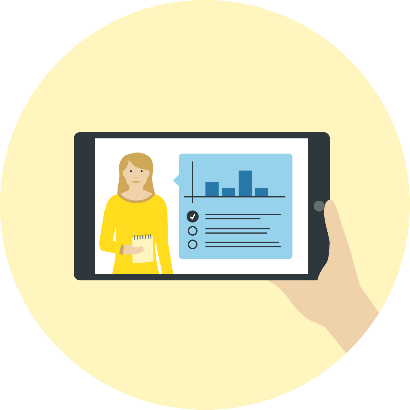 